О внесении изменений в постановление администрации городского поселения Приобье от 07.07.2021 № 291 «Об утверждении положения об оплате труда работников муниципального бюджетного учреждения «Культурно – информационный центр «КреДо».	В соответствии со статьей 144 Трудового кодекса Российской Федерации, руководствуясь приказом Департамента культуры Ханты-Мансийского автономного округа Югры от 01.03.2017 № 1-нп «Об утверждении Положения об установлении системы оплаты труда работников государственных учреждений культуры Ханты-Мансийского автономного округа – Югры, подведомственных Департаменту культуры Ханты-Мансийского автономного округа-Югры», Постановлением администрации Октябрьского района от 05.04.2022 № 672 «Об увеличении фонда оплаты труда работников муниципальных учреждений социальной сферы Октябрьского района»:1. Внести изменения в Положение об оплате труда работников муниципального бюджетного учреждения «Культурно – информационный центр «КреДо», утвержденное постановлением администрации г.п. Приобье от 07.07.2021 № 291, изложив Таблицу 2 в новой редакции, согласно Приложению. 2. Заместителю директора муниципального бюджетного учреждения «Культурно – информационный центр «КреДо» Важениной Наталье Низамовне привести локальные акты, регулирующие оплату труда работников учреждений, в соответствие с утвержденным Положением.3. Обнародовать настоящее Постановление путем размещения на информационном стенде в здании администрации городского поселения Приобье и в помещении Приобской библиотеки семейного чтения МБУ «КИЦ «КреДо», а также разместить на официальном сайте муниципального образования городское поселение Приобье в информационно – телекоммуникационной сети «Интернет».4. Настоящее Постановление вступает в силу с даты его обнародования и распространяется на правоотношения, возникшие с 01.01.2022 г.5. Контроль за исполнением настоящего постановления возложить на заместителя главы                     администрации городского поселения Приобье по социальным и жилищным вопросам Л.Ф.Галиуллину. Глава городского поселения Приобье                                                   Е.Ю. Ермаков	Приложениек постановлению администрациигородского поселения Приобьеот «31» мая 2022 г. №262 Таблица 2Профессиональная квалификационная группа «Общеотраслевые должности служащих третьего уровня»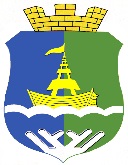 АДМИНИСТРАЦИЯ   ГОРОДСКОГО   ПОСЕЛЕНИЯ   ПРИОБЬЕОктябрьского муниципального районаХанты-Мансийского автономного округа-ЮгрыПОСТАНОВЛЕНИЕ  АДМИНИСТРАЦИЯ   ГОРОДСКОГО   ПОСЕЛЕНИЯ   ПРИОБЬЕОктябрьского муниципального районаХанты-Мансийского автономного округа-ЮгрыПОСТАНОВЛЕНИЕ  АДМИНИСТРАЦИЯ   ГОРОДСКОГО   ПОСЕЛЕНИЯ   ПРИОБЬЕОктябрьского муниципального районаХанты-Мансийского автономного округа-ЮгрыПОСТАНОВЛЕНИЕ  АДМИНИСТРАЦИЯ   ГОРОДСКОГО   ПОСЕЛЕНИЯ   ПРИОБЬЕОктябрьского муниципального районаХанты-Мансийского автономного округа-ЮгрыПОСТАНОВЛЕНИЕ  АДМИНИСТРАЦИЯ   ГОРОДСКОГО   ПОСЕЛЕНИЯ   ПРИОБЬЕОктябрьского муниципального районаХанты-Мансийского автономного округа-ЮгрыПОСТАНОВЛЕНИЕ  АДМИНИСТРАЦИЯ   ГОРОДСКОГО   ПОСЕЛЕНИЯ   ПРИОБЬЕОктябрьского муниципального районаХанты-Мансийского автономного округа-ЮгрыПОСТАНОВЛЕНИЕ  АДМИНИСТРАЦИЯ   ГОРОДСКОГО   ПОСЕЛЕНИЯ   ПРИОБЬЕОктябрьского муниципального районаХанты-Мансийского автономного округа-ЮгрыПОСТАНОВЛЕНИЕ  АДМИНИСТРАЦИЯ   ГОРОДСКОГО   ПОСЕЛЕНИЯ   ПРИОБЬЕОктябрьского муниципального районаХанты-Мансийского автономного округа-ЮгрыПОСТАНОВЛЕНИЕ  АДМИНИСТРАЦИЯ   ГОРОДСКОГО   ПОСЕЛЕНИЯ   ПРИОБЬЕОктябрьского муниципального районаХанты-Мансийского автономного округа-ЮгрыПОСТАНОВЛЕНИЕ  «31»   мая                 2022 г. №262п.г.т. Приобьеп.г.т. Приобьеп.г.т. Приобьеп.г.т. Приобьеп.г.т. Приобьеп.г.т. Приобьеп.г.т. Приобьеп.г.т. Приобьеп.г.т. ПриобьеПрофессиональная квалификационная группаПрофессиональная квалификационная группаПрофессиональная квалификационная группаВнутри должностные квалификационные категории  Наименование должности Размеры окладов (должностных окладов) (рублей)1«Общеотраслевые должности служащих третьего уровня»«Общеотраслевые должности служащих третьего уровня»«Общеотраслевые должности служащих третьего уровня»1.11 квалификационный уровень Бухгалтер9625